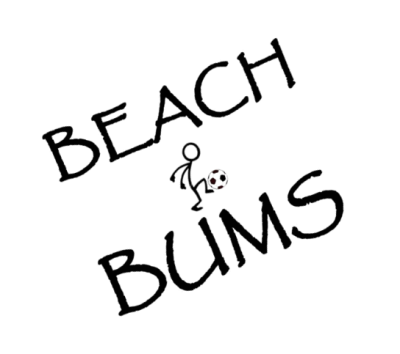 BBSS Tournament Information*Updated June 1, 2022PLEASE READ & SHARE WITH YOUR PLAYERS I. Registration Checklist Liability Waiver Form Covid 19 WaiverTeam Roster Form Photo ID/Player Pass/Drivers License/School ID WITH birth certificate Required for all players and must be submitted via email – any player 18 and over MUST include proof of being in HIGH SCHOOL this 2021-2022 school year.*The paperwork listed above MUST be signed by each player in order to participate in the tournament (if participating in more than one tournament bracket a new waiver and liability form will be required). If the participant is a MINOR (under 18 years) a parent signature is required. *The 2021-2022 Official FIFA beach, waivers and forms can be downloaded from https://www.beachbumssandsoccer.com/documents* Completed paperwork from each player must be turned in by the prior to the start of the tournament. II. Registration Information Roster InformationThe roster allows for ten (10) players and a coach per team No more than ten (10) players and the coach are allowed in the players’ area during the game. If the coach is also a player, then he or she will count in the roster total of ten (10) playersThe coach will be allowed to add or delete players from their roster before the start of the first game. After the first game has started, NO CHANGES to the roster will be allowed. The coach or designee must turn in the completed registration paperwork for their team at the coaches meeting or prior to the First game. Co-Ed Teams: MANDATORY TWO (2) FEMALES ON THE ROSTER One (1) female must be on the field at all times. If no females are available at kickoff the game will be recorded as a forfeit.Once the game has started if the team’s female(s) are unable to continue play for any reason the team without the female must play a player down (4 players on the field)Player Age RequirementsYouth Categories A player cannot be older than the maximum age in the category.The player’s age will be determined by the birth year matrix. https://www.beachbumssandsoccer.com/documentsPlayers are allowed to play up in a category but cannot play down. *Playing up can be denied by the tournament committee. Team NameIn the case of a duplicated team name in the same division, the team that has played in the last summer tournament will keep the name.  If neither team has played previously then the first submitted team will keep the name and Beach Bums Sand Soccer will contact the sequential submitted teams to change the name. A team name will be subject to change if found by the committee to be inappropriate and/or offensive. III. Coaches/Registration Meetings  Mandatory Coaches meeting for participants in ALL age brackets:  MUST have ALL paperwork turned in at that time.Date: TBDRegistration Time: 7:00 PM Coaches Meeting Time: 7:30 PM Location:  TBDGame Days: Friday (Youth Divisions) Saturday and Sunday (Adults). Final rounds Saturday (younger age groups) & Sunday. IV. Tournament Rules Challenge RuleIf a coach challenges another player’s roster eligibility incorrectly then the challenging team will play with one (1) less player of their roster for the challenged game. All Rosters will be available for anyone to look at during the tournament.Examples: Ten (10) on the roster and nine (9) for the game eight (8) on the roster and seven (7) for gameIf a coach challenges incorrectly a second time the challenging team will play with four (4) players on the field instead of five (5) for the challenged game. CHALLENGES MUST BE MADE BY THE COACH BEFORE THE GAME IN QUESTION STARTS. (Examples of a challenge would be someone who appears to be on the team and is not on the roster – someone who has falsified proper identification)AppealsNo appeal procedure available once the game has started.All decisions made by the tournament director or committee are final. Forfeits Forfeit Period A forfeit will be declared if a team is not present or does not start the game in the ten (10) minute grace period.  The score will be recorded as a 3-0 win for the non forfeiting team. Ejections Red Card: Automatic one (1) game suspension: However, depending on the severity of the incident, the tournament director, in association with the referee director, has the authority to sanction additional game/s suspension or dismiss the player from the tournament. Please make sure your players are aware fighting will NOT be tolerated – Vulgar language will not be allowed and could be given a red card.  Yelling profanities at the ref could cause the ref to suspend the player for the remaining tournament.Competing A player can only play for one (1) team in one (1) category.  A player can play for another team in a different category. 1. The player must be on the other team’s “official roster” and a waiver will be required for each team. Scheduling cannot be modified to accommodate this situation. Beach Alcohol Rule Possession and/or consumption of alcohol on beach premises is subject to local ordinance and beach regulations including fines and other penalty under law by the local authorities.  Disruptions Any type of disruptions during the tournament by coaches, players or parents will NOT be tolerated. It is the coach’s responsibility to inform the players, parents and fans that any type of disruption will not be tolerated. FUN RULE Remember to have fun, relax and have a good time Play the game with the spirit that will only enhance beach soccer V. Weather Policy1. In case of lightning/severe weather all games will be stopped and fields will be cleared -  PLEASE MAKE SURE ALL players and families head to a protected area quickly!2. It will be the coach’s responsibility to check at the administration tent for restart of games, check Facebook  - Beach Bums Sand Soccer for any updates. 3. Game Times a. Game times may be reduced due to inclement weather at the       discretion of the tournament director. The score of the game will stand if the game is stopped by the referee after 15 minutes or more have elapsed of the 30 minute game. The games will continue as soon as the all clear from lightening has been given.No cancelling of games for any of the days will be determined prior to at least a 2 hour wait time.It is the coaches’ responsibility to check with tournament director on status of games and let team players know.Tournament Cancellation In the event the tournament should be cancelled before any games have been played due to inclement weather (i.e., hurricane etc.) a $50.00 per team discount certificate will be given that can be applied to any of the following years tournaments. No discount certificates will be given if a team has played at least one game. GAME POINT SYSTEM:  WIN 		DRAW 	  LOSS Regular Play 			3 points 	1 point 	0 points Bracket Winners 			3 points 	1 point	0 points Tiebreaker in Group Play is determined based on: 1. Most points 2. Head to Head 3. Goal differential (3 Max)4. Most goals scored 5. Fair play (team with fewer yellow or red cards advances) 6. Sudden death penalty